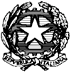 Ministero dell’Istruzione, dell’Università e della RicercaISTITUTO COMPRENSIVO UMBERTIDE MONTONE PIETRALUNGAPiazza Carlo Marx, 1 - 06019 UMBERTIDE (PG) - Tel. e Fax 075 9413745 e-mail: pgic84800x@istruzione.itpec: pgic84800x@pec.istruzione.it C.F. 90025480543 C.M. PGIC84800X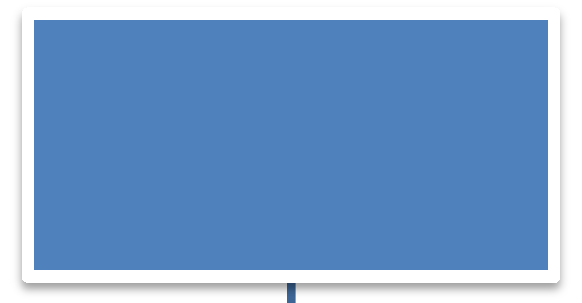 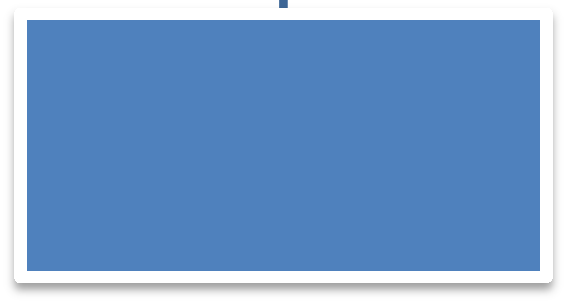 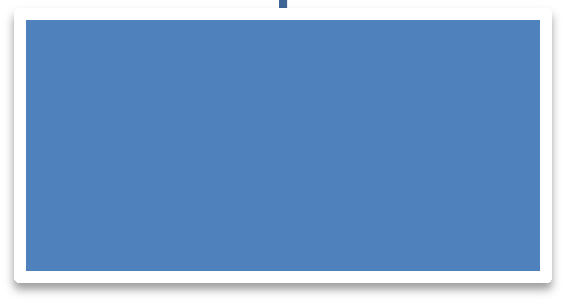 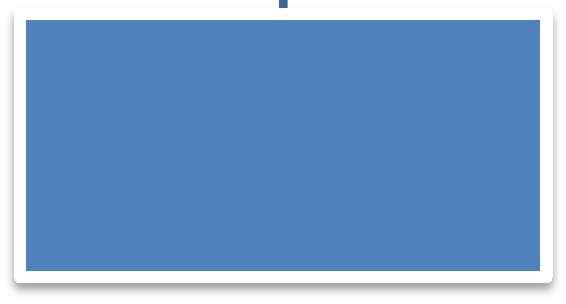 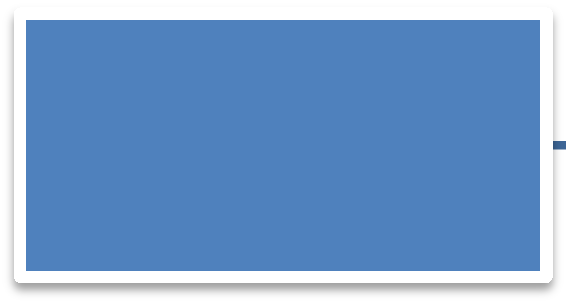 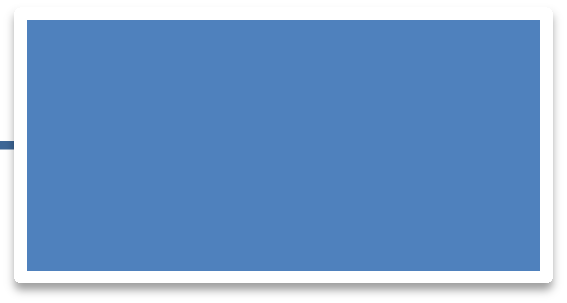 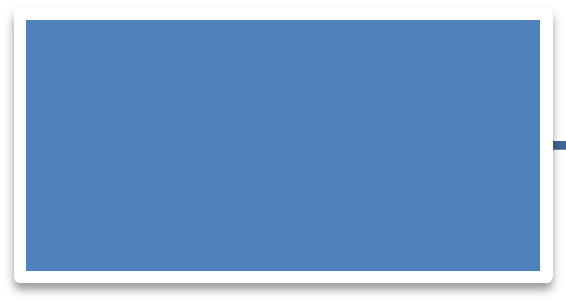 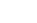 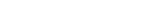 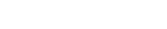 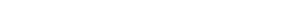 LegendaLegendaTitolare del Trattamento D.P.O.Responsabile InformaticoR.T.E. 1Dirigente Scolastico: GABRIELLA BARTOCCITitolare del Trattamento D.P.O.Responsabile InformaticoR.T.E. 1Responsabile della Protezione dei dati: Dott. Vargiu Antonio  Responsabile/Amministratore di Sistemi:Net& Media di Bassani Luciano	 Responsabiledel Trattamento Esterno: Gruppo SpaggiariParma Spa